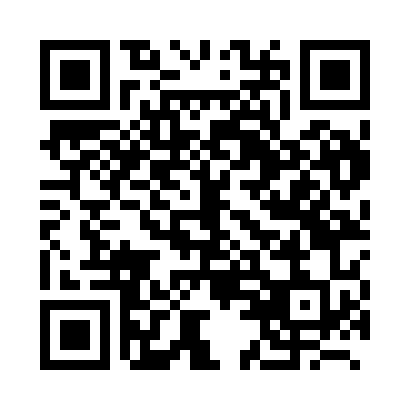 Prayer times for Houyet, BelgiumWed 1 May 2024 - Fri 31 May 2024High Latitude Method: Angle Based RulePrayer Calculation Method: Muslim World LeagueAsar Calculation Method: ShafiPrayer times provided by https://www.salahtimes.comDateDayFajrSunriseDhuhrAsrMaghribIsha1Wed3:546:151:375:399:0011:112Thu3:516:131:375:399:0111:143Fri3:486:121:375:409:0311:164Sat3:446:101:375:419:0411:195Sun3:416:081:375:419:0611:226Mon3:386:061:375:429:0711:257Tue3:356:051:375:429:0911:288Wed3:316:031:365:439:1011:319Thu3:286:021:365:439:1211:3410Fri3:256:001:365:449:1311:3711Sat3:215:591:365:459:1511:4012Sun3:215:571:365:459:1611:4313Mon3:205:561:365:469:1811:4514Tue3:205:541:365:469:1911:4515Wed3:195:531:365:479:2111:4616Thu3:195:511:365:479:2211:4617Fri3:185:501:365:489:2311:4718Sat3:185:491:365:489:2511:4819Sun3:175:471:365:499:2611:4820Mon3:175:461:375:509:2711:4921Tue3:165:451:375:509:2911:4922Wed3:165:441:375:519:3011:5023Thu3:155:431:375:519:3111:5124Fri3:155:421:375:529:3311:5125Sat3:155:411:375:529:3411:5226Sun3:145:401:375:539:3511:5227Mon3:145:391:375:539:3611:5328Tue3:145:381:375:539:3711:5329Wed3:135:371:375:549:3811:5430Thu3:135:361:385:549:4011:5531Fri3:135:351:385:559:4111:55